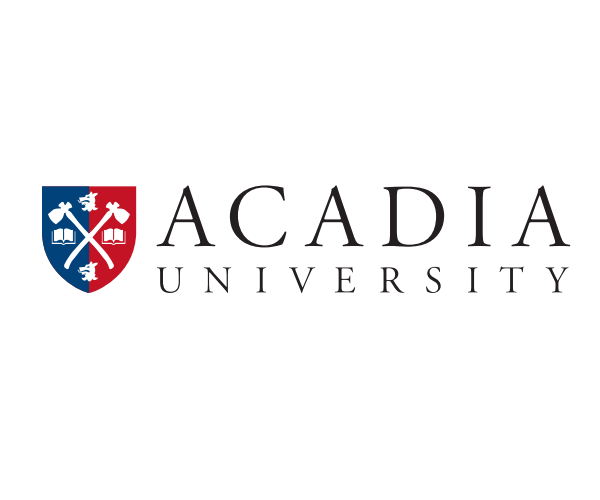 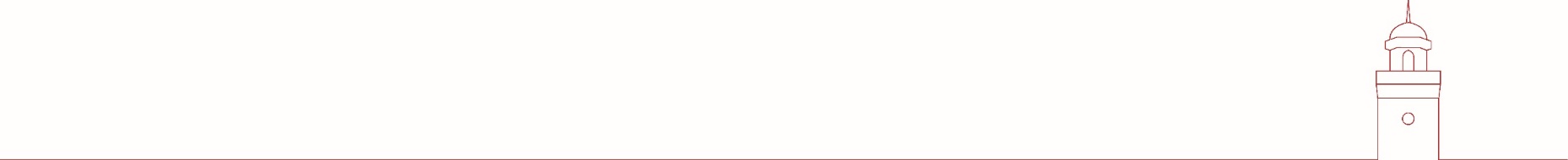 
TO BE COMPLETED BY EMPLOYEE: I give my permission for ________________________________ to release information regarding my health to the Human Resources Department at Acadia University.Forward this form to the Human Resources Department via: 
Email: kerry.deveau@acadiau.ca or Fax: 902-585-1075Name of Patient:       Name of Patient:       Date Symptoms Appeared:      Position & Responsibilities at Acadia:       
Position & Responsibilities at Acadia:       
Position & Responsibilities at Acadia:       
Nature of Medical Condition interfering with Patient’s Work:       Nature of Medical Condition interfering with Patient’s Work:       Nature of Medical Condition interfering with Patient’s Work:       Nature of Treatment:      
Nature of Treatment:      
Nature of Treatment:      
Is the Patient:          Ambulatory                      Confined to Bed in Hospital                      Confined to Bed at Home  Ambulatory                      Confined to Bed in Hospital                      Confined to Bed at HomePrognosisPrognosisPrognosisDo you expect the patient to recover sufficiently to perform his/her normal duties on a full-time basis? Yes	   No	   When?       
Do you expect the patient to recover sufficiently to perform his/her normal duties on a full-time basis? Yes	   No	   When?       
Do you expect the patient to recover sufficiently to perform his/her normal duties on a full-time basis? Yes	   No	   When?       
Could the patient return to his/her work responsibilities on a part-time basis? Yes     No    When?      
Could the patient return to his/her work responsibilities on a part-time basis? Yes     No    When?      
Could the patient return to his/her work responsibilities on a part-time basis? Yes     No    When?      
If the answer to the above two questions is “no”, do you expect the patient to recover sufficiently to perform different or less strenuous duties? Yes	   No	    When?      Please describe:      If the answer to the above two questions is “no”, do you expect the patient to recover sufficiently to perform different or less strenuous duties? Yes	   No	    When?      Please describe:      If the answer to the above two questions is “no”, do you expect the patient to recover sufficiently to perform different or less strenuous duties? Yes	   No	    When?      Please describe:      Is there anything else the employer should be aware of or should be doing?      Is there anything else the employer should be aware of or should be doing?      Is there anything else the employer should be aware of or should be doing?      Attending Physician:      Attending Physician:      Date:      Contact Numbers:      Contact Numbers:      Contact Numbers:      Email:      Email:      Email:      Employee Signature: Date:      Completed by Human Resources DepartmentCompleted by Human Resources DepartmentCompleted by Human Resources DepartmentCompleted by Human Resources DepartmentApproved for Sick Leave Benefits:    Yes      NoEffect Start Date:                                                                             Effect Start Date:                                                                             End Date:Comments:Comments:Comments:Comments:Authorized Signature:Authorized Signature:Date:Date: